TANTÁRGYI ADATLAPTantárgyleírásAlapadatokTantárgy neve (magyarul, angolul)  ● Azonosító (tantárgykód)BMEEPA tantárgy jellegeKurzustípusok és óraszámokTanulmányi teljesítményértékelés (minőségi értékelés) típusaKreditszám TantárgyfelelősTantárgyat gondozó oktatási szervezeti egységA tantárgy weblapja A tantárgy oktatásának nyelve A tantárgy tantervi szerepe, ajánlott féléveKözvetlen előkövetelmények Erős előkövetelmény:Gyenge előkövetelmény:Párhuzamos előkövetelmény:Kizáró feltétel (nem vehető fel a tantárgy, ha korábban teljesítette az alábbi tantárgyak vagy tantárgycsoportok bármelyikét):A tantárgyleírás érvényességeJóváhagyta az Építészmérnöki Kar Tanácsa, érvényesség kezdete Célkitűzések és tanulási eredmények Célkitűzések Tanulási eredmények A tantárgy sikeres teljesítésével elsajátítható kompetenciákTudás (7.1.1. a.)Képesség (7.1.1. b.)Attitűd (7.1.1. c.)Autonómia és felelősség (7.1.1. d.)Oktatási módszertan Tanulástámogató anyagokSzakirodalomJegyzetek Letölthető anyagok Tantárgy tematikájaElőadások tematikájaSzerkezetek statikai elemzése, rugalmas energia.Külső és belső munka (saját).Idegen és virtuális munka. Elmozdulások számítása. Erőmódszer: egyszer határozatlan szerkezet.Erőmódszer: többször határozatlan szerkezet.Erőmódszer: kinematikai terhek.Töréselmélet.Elmozdulás módszer: rúdcsillag. Cross eljárás fix keretekre.Cross eljárás: kinematikai terhek (támaszsüllyedés, hőhatás)Cross eljárás ellendülő keretekreCross eljárás: szimmetria-antimetriaKihajlás (nemlineáris számítás)Merevítő rendszerekGyakorlati órák tematikájaIgénybevételek számítása (statika ismétlés), szerkezetek elemzése statikai határozottság szempontjából. Elmozdulások számítása munkatétellel (saját munka és idegen munka). Elmozdulások számítása munkatétellel.Erőmódszer: egyszer határozatlan szerkezet.Erőmódszer: többször határozatlan szerkezet, kinematikai terhek.Töréselmélet.Elmozdulás módszer: rúdcsillag (egy belső csomópontos szerkezetek) számítása. Cross eljárás: 2 belső csomópontos szerkezetek.Cross eljárás: több belső csomópontos szerkezetek, támaszsüllyedés.Cross eljárás ellendülő keretek.Merevítő rendszerekCross eljárás: hőhatásból származó igénybevételek, szimmetria-antimetria. Kihajlás.TantárgyKövetelmények A Tanulmányi teljesítmény ellenőrzése ÉS értékeléseÁltalános szabályok Teljesítményértékelési módszerekTeljesítményértékelések részaránya a minősítésbenÉrdemjegy megállapítás Javítás és pótlás A tantárgy elvégzéséhez szükséges tanulmányi munka Jóváhagyás és érvényességJóváhagyta az Építészmérnöki Kar Tanácsa, érvényesség kezdete 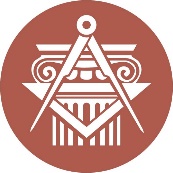 BUDAPESTI MŰSZAKI ÉS GAZDASÁGTUDOMÁNYI EGYETEMÉPÍTÉSZMÉRNÖKI KARkurzustípusheti óraszámjellegelőadás (elmélet)gyakorlatlaboratóriumi gyakorlatneve:beosztása:elérhetősége:tevékenységóra / félévrészvétel a kontakt tanórákonfelkészülés kontakt tanórákrakijelölt tananyag önálló elsajátítása felkészülés a teljesítményértékelésekrefélévközi feladatok önálló elkészítéseszorgalmi feladatok elkészítése (nem számít az összesbe)vizsgafelkészülésösszesen:∑ 